Инвестиционное предложение:Организация производства (модернизация мощностей) на базе объектов ликвидируемого ОАО «Ошмяны-Лен»Приложение А 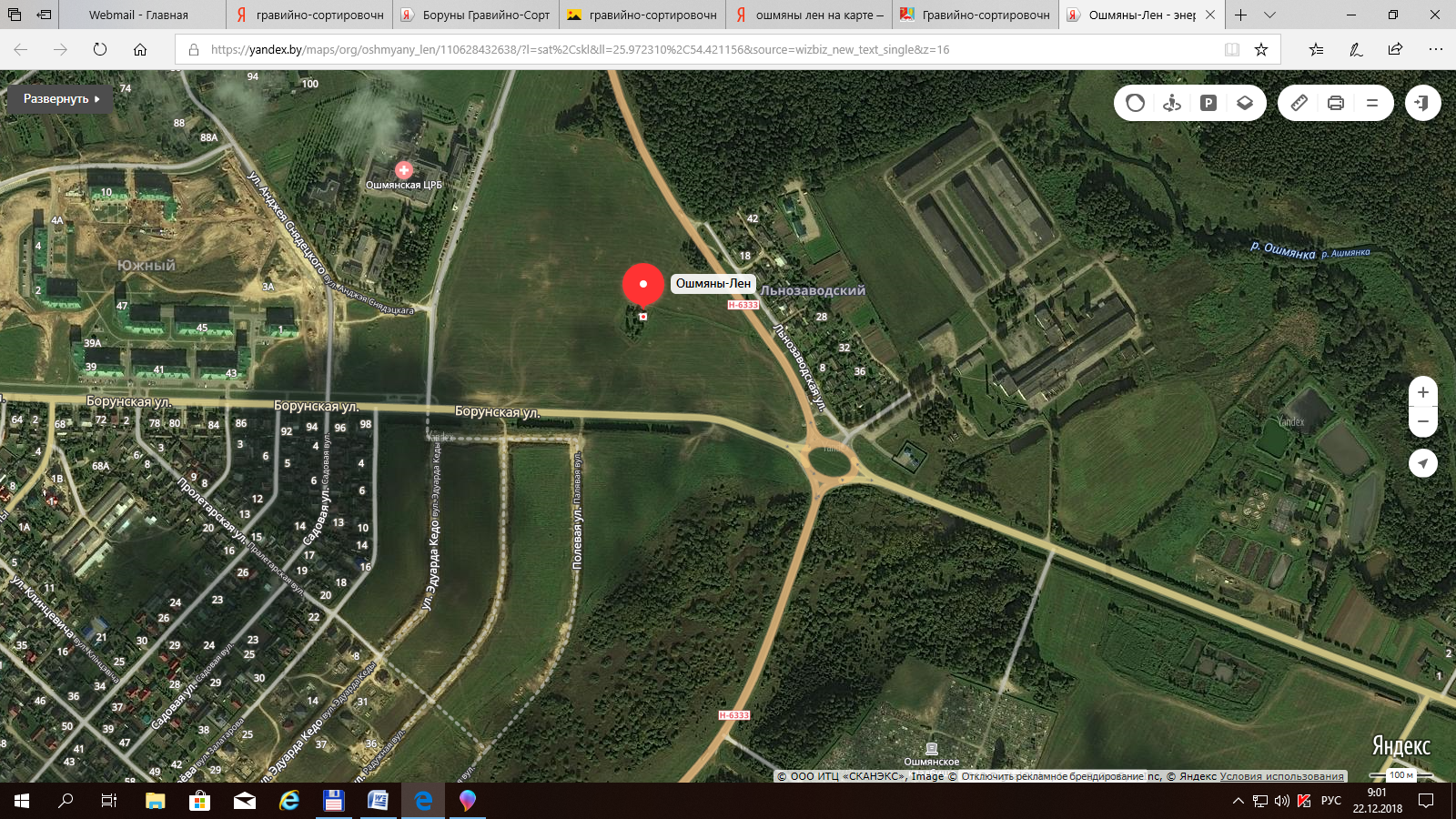 Описаниеинвестиционного предложения Инвестиционный проект предполагает организацию производства на площадях ликвидируемого ОАО «Ошмяны-Лен». Общая информация об инвестиционном предложенииНаличие неиспользуемых площадей открытого акционерного общества «Ошмяны-Лен», наличие земельного участка 23 га.Продукция, планируемая к выпускуВ зависимости от сферы производстваИнвестиционная площадка (Приложение А)Инвестиционная площадка находится на территории ликвидируемого ОАО «Ошмяны-Лен» (0,5 км от районного центра г. Ошмяны). Расстояние да ближайшей железнодорожной станции – 20 км. (ст. Ошмяны).  Наличие земельного участка, площадью 23 га. Предприятие в полном объеме обеспечено транспортной и собственной инженерной инфраструктурой, необходимой для обеспечения производственной деятельности.Наличие строений промышленного, производственного, бытового, подсобного назначения (общая площадь около 17,0 тыс. м кв.). Наличие складов хранения (14,3 тыс. м кв.).Сырьевое обеспечениеВ зависимости от вида выпускаемой продукции.Краткая характеристика рынкаВ зависимости от виды выпускаемой продукции.КонтактыОшмянский районный исполнительный комитет231103, Республика Беларусь, г. Ошмяны ул. Советская, 103Заместитель председателя райисполкомател.: +375 1593 22106, +375 1593 22146e-mail: econ@oshmiany.gov.by